Конспект педагогического мероприятия с детьми подготовительной группы по теме «Бережем своё здоровье»Воспитатель: Кучмина И.С.Возраст детейДети – 6-7 лет / подготовительная группа общеразвивающей направленностиДети – 6-7 лет / подготовительная группа общеразвивающей направленностиДети – 6-7 лет / подготовительная группа общеразвивающей направленностиФормапроведения ОДКвест-играКвест-играКвест-играПриоритетные ОО«Познавательное развитие», «Социально-коммуникативное развитие», «Речевое развитие», «Художественно-эстетического развитие»«Познавательное развитие», «Социально-коммуникативное развитие», «Речевое развитие», «Художественно-эстетического развитие»«Познавательное развитие», «Социально-коммуникативное развитие», «Речевое развитие», «Художественно-эстетического развитие»ЦельФормировать у воспитанников представление о здоровом образе жизни посредством вовлечения в квест-игру.Формировать у воспитанников представление о здоровом образе жизни посредством вовлечения в квест-игру.Формировать у воспитанников представление о здоровом образе жизни посредством вовлечения в квест-игру.ПрограммныезадачиОО «Познавательное развитие»: - формировать первичные представления о здоровом образе жизни;- формировать представления детей об опасных для человека и окружающего мира природы, ситуациях и способах поведения в них;- формировать представления о значении двигательной активности в жизни человека, умения использовать специальные физические упражнения для укрепления своих органов и систем;- формировать представления об активном отдыхе; - расширять представления о правилах и видах закаливания, о пользе закаливающих процедур.ОО «Социально-коммуникативное развитие»: - приобщать к правилам безопасного поведения для человека и окружающего мира природы;- развивать желание сохранять и укреплять свое здоровье (соблюдать режим дня, правильно питаться, заниматься спортом);- расширять представления о профессиях людей, помогающих нам быть здоровыми;-развивать эмоциональную отзывчивость, доброжелательность, начальные социально-ценностные ориентации;- развивать инициативу в общении и познании.ОО «Речевое развитие»: - совершенствовать умение коллективного речевого взаимодействия при выполнении квест-заданий;- развивать умение анализировать содержание произведения, развивать литературную речь.ОО «Художественно-эстетическое развитие»:- совершенствовать умения художественного восприятия текста в единстве его содержания и формы, смыслового и эмоционального подтекста.ОО «Познавательное развитие»: - формировать первичные представления о здоровом образе жизни;- формировать представления детей об опасных для человека и окружающего мира природы, ситуациях и способах поведения в них;- формировать представления о значении двигательной активности в жизни человека, умения использовать специальные физические упражнения для укрепления своих органов и систем;- формировать представления об активном отдыхе; - расширять представления о правилах и видах закаливания, о пользе закаливающих процедур.ОО «Социально-коммуникативное развитие»: - приобщать к правилам безопасного поведения для человека и окружающего мира природы;- развивать желание сохранять и укреплять свое здоровье (соблюдать режим дня, правильно питаться, заниматься спортом);- расширять представления о профессиях людей, помогающих нам быть здоровыми;-развивать эмоциональную отзывчивость, доброжелательность, начальные социально-ценностные ориентации;- развивать инициативу в общении и познании.ОО «Речевое развитие»: - совершенствовать умение коллективного речевого взаимодействия при выполнении квест-заданий;- развивать умение анализировать содержание произведения, развивать литературную речь.ОО «Художественно-эстетическое развитие»:- совершенствовать умения художественного восприятия текста в единстве его содержания и формы, смыслового и эмоционального подтекста.ОО «Познавательное развитие»: - формировать первичные представления о здоровом образе жизни;- формировать представления детей об опасных для человека и окружающего мира природы, ситуациях и способах поведения в них;- формировать представления о значении двигательной активности в жизни человека, умения использовать специальные физические упражнения для укрепления своих органов и систем;- формировать представления об активном отдыхе; - расширять представления о правилах и видах закаливания, о пользе закаливающих процедур.ОО «Социально-коммуникативное развитие»: - приобщать к правилам безопасного поведения для человека и окружающего мира природы;- развивать желание сохранять и укреплять свое здоровье (соблюдать режим дня, правильно питаться, заниматься спортом);- расширять представления о профессиях людей, помогающих нам быть здоровыми;-развивать эмоциональную отзывчивость, доброжелательность, начальные социально-ценностные ориентации;- развивать инициативу в общении и познании.ОО «Речевое развитие»: - совершенствовать умение коллективного речевого взаимодействия при выполнении квест-заданий;- развивать умение анализировать содержание произведения, развивать литературную речь.ОО «Художественно-эстетическое развитие»:- совершенствовать умения художественного восприятия текста в единстве его содержания и формы, смыслового и эмоционального подтекста.Новые словаОвчарня, конюшня, свинарникОвчарня, конюшня, свинарникОвчарня, конюшня, свинарникВиды детскойдеятельности- познавательно-исследовательская;- коммуникативная (беседа, диалог);- двигательная (передвижение по группе);- познавательно-исследовательская;- коммуникативная (беседа, диалог);- двигательная (передвижение по группе);- познавательно-исследовательская;- коммуникативная (беседа, диалог);- двигательная (передвижение по группе);Формыорганизациидетскойдеятельности- совместная деятельность взрослого и детей;- самостоятельная деятельность детей.- совместная деятельность взрослого и детей;- самостоятельная деятельность детей.- совместная деятельность взрослого и детей;- самостоятельная деятельность детей.РесурсыТехнические средства: столы, микрофон, детские планшеты.Раздаточный материал: квест-карта «Чудо-дерево здоровья»; картинки с изображением черных силуэтов предметов гигиены, с изображением полезных и вредных продуктов, мусорной корзины и корзины для продуктов; кубики эмоций; одноразовые шапочки и маски; цветы из бумаги с чесноком в серединке.Технические средства: столы, микрофон, детские планшеты.Раздаточный материал: квест-карта «Чудо-дерево здоровья»; картинки с изображением черных силуэтов предметов гигиены, с изображением полезных и вредных продуктов, мусорной корзины и корзины для продуктов; кубики эмоций; одноразовые шапочки и маски; цветы из бумаги с чесноком в серединке.Технические средства: столы, микрофон, детские планшеты.Раздаточный материал: квест-карта «Чудо-дерево здоровья»; картинки с изображением черных силуэтов предметов гигиены, с изображением полезных и вредных продуктов, мусорной корзины и корзины для продуктов; кубики эмоций; одноразовые шапочки и маски; цветы из бумаги с чесноком в серединке.Ожидаемые результаты- имеет представление о здоровом образе жизни, о значении двигательной активности в жизни человека, о правилах и видах закаливания, о пользе закаливающих процедур; - имеет элементарные навыки безопасного поведения для человека и окружающего мира природы;  - проявляет желание сохранять и укреплять свое здоровье.- имеет представление о здоровом образе жизни, о значении двигательной активности в жизни человека, о правилах и видах закаливания, о пользе закаливающих процедур; - имеет элементарные навыки безопасного поведения для человека и окружающего мира природы;  - проявляет желание сохранять и укреплять свое здоровье.- имеет представление о здоровом образе жизни, о значении двигательной активности в жизни человека, о правилах и видах закаливания, о пользе закаливающих процедур; - имеет элементарные навыки безопасного поведения для человека и окружающего мира природы;  - проявляет желание сохранять и укреплять свое здоровье.Этапы ОДДеятельность педагогаДеятельность ребенкаПланируемые результатыI.Организационный этапЗдравствуй, дружок, (предложить руку ребёнку справа)Здравствуй, дружок! (предложить руку ребёнку слева)Скорей становитесь со мною в кружок!Давай улыбнёмся и скажем: «Привет!»Солнцу: «Привет!»И нам всем: «Привет!»Давайте поделимся друг с другом своим хорошим настроением!Похлопайте в ладоши те, кто чистит зубы 2 раза в день.Потопайте ногами те, кто по утрам делает зарядку.Попрыгайте те, кто кушает правильные продукты.Покивайте головой те, кто моет руки перед едой.Поморгайте те, кто часто бывает на свежем воздухе.Повернитесь вокруг себя те, кто принимает душ перед сном.Поднимите руки те, кто слышал пословицу «Здоровье дороже богатства». Как вы понимаете эту пословицу?Как вы думаете, чему мы посвятим нашу сегодняшнюю встречу? Дети выстраиваются в круг, берутся за руки, приветствуют педагога и друг друга.Слушают задания педагога и выполняют их.Рассуждают и отвечают на вопрос.Настраиваются на работу;концентрируется внимание;формируетсяположительный настрой насовместную деятельность.II. Мотивационно–ориентировочныйэтапЯ журналист и мне поручили написать заметку о том, как дети и взрослые берегут свое здоровье. Мне сказали, что ребята из вашего детского сада, и именно вашей группы, много знают об этом. Это так? Вы поделитесь своими знаниями? А может быть, общаясь, мы узнаем что-то новое и интересное!Я приглашаю Вам в путешествие «Береги свое здоровье!» Как вы думаете, почему оно будет так называться? Как у наших у воротЧудо-дерево растет,Чудо, чудо, чудо, чудоРасчудесное.Не листочки на нем,Не цветочки на нем,А окошки на немРазноцветные!Мы окошки распахнемЧто же в них сейчас найдем?Отвечают на вопросы.Предлагают свои варианты.Подходят к квест-карте «Чудо-дерево».Умеют с достаточнойполнотой и точностью выражать свои мысли.Сформирована положительная мотивация.III. ПрактическийэтапТехнология практического опыта педагогаТехнология практического опыта педагогаТехнология практического опыта педагогаТехнология практического опыта педагога1 квест-задание:Кто прячется в окошке? Да, действительно это - Мойдодыр! Вы знакомы с героями этого произведения?Вспоминают персонажей сказки «Мойдодыр».Игра «Кубик эмоций»Я предлагаю каждому из Вас взять кубик эмоций, они нам сейчас пригодятся. Я буду задавать вам вопросы по сказке, а вы покажите мне на кубике ту эмоцию, которую, по вашему мнению, испытывал сказочный герой.- Что испытал «Мойдодыр», когда увидел грязнулю и, покачав головой, сказал: «Ах ты, гадкий, ах ты, грязный,Неумытый поросёнок!Ты чернее трубочиста,Полюбуйся на себя:У тебя на шее вакса,У тебя под носом клякса,У тебя такие руки,Что сбежали даже брюки,Даже брюки, даже брюкиУбежали от тебя….- Какие эмоции испытал Крокодил, который зарычал на мальчика и застучал ногами:«Уходи-ка ты домой,Говорит,Да лицо своё умой,Говорит,А не то как налечу,Говорит,Растопчу и проглочу!» -Говорит.- Что чувствовал мальчик, когда бежал по улицам от Мойдодыра? - Как изменилось настроение героев сказки и что они испытали после того, когда мальчик стал чистым?Так как же этот сказочный персонаж связан с нашим здоровьем? Мойдодыр приготовил нам черные силуэты предметов, с которыми каждый человек должен дружить! Давайте попробуем их угадать: зубная щетка, расческа, мыло, полотенце, носовой платок.Вы дружите с этими предметами? Для чего они нужны? (Чтобы мыть руки, быть чистым, здоровым и не бояться микробов, быть опрятным и аккуратным).Ребята, а как вы думаете, всегда ли было мыло, зубная щетка и зубная паста и люди могли ими пользоваться?Раньше мыло было очень дорогим и им пользовались только богатые люди. А те, кто был беден, мылись золой. Вместо пасты был зубной порошок, а самым древним образцом зубной щётки можно назвать деревянную палочку. Делали такие «щётки» из специальных пород дерева, которые содержали эфирные масла. Чистили зубы тряпочкой и толчёным мелом, также чистили зубы золой, солью, березовым углем, который отбеливал зубы. Вместе с воспитателем открывают первое окошко и вспоминают сказку «Мойдодыр».Вспоминают эпизод сказки, и то, что испытал герой сказки в этом эпизоде. Показывают соответствующую эмоцию на кубике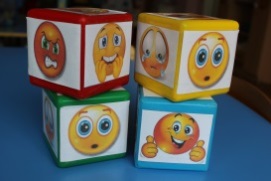 Отвечают на вопрос.По черным силуэтам предметов гигиены пытаются их отгадать.Отвечают на вопрос, педагог обобщает детские ответы.Имеют представление о различных эмоциях. Умеют различать и называть эмоции сказочных героев и соотносить их с их графическим изображением.Узнают предметы гигиены по силуэтам, зрительно соотнося  их с реальным изображением.Обогащаются представления о гигиенической культуреIII. ПрактическийэтапТехнология практического опыта педагогаТехнология практического опыта педагогаТехнология практического опыта педагогаТехнология практического опыта педагога2 квест-задание: Приходи к нему лечитьсяИ корова, и волчица,И жучок, и червячок,И медведица!Всех излечит, исцелитДобрый … доктор Айболит! Да, действительно, это Доктор Айболит. Кого лечил Доктор Айболит? (зверей). Как называется врач, который следит за здоровьем зверей? (ветеринар). Назовите профессии людей, которые следят за здоровьем людей.Как вы думаете, к врачу нужно обращаться только в том случае, если вы больны? Да, действительно, к врачам обращаются и здоровые люди, для того чтобы врач посоветовал, как заботиться о своем здоровье. Врачи говорят, что болезнь лучше предупредить, чем лечить. Как называется врач, который следит за здоровьем детей?. Конечно, это врач-педиатр, он является специалистом по детским болезням. Сохранить ваши зубы здоровыми помогает… (стоматолог).Врач, который следит за здоровьем ушей, горла и носа это…лор (отоларинголог). Если вам нужно проверить зрение, к какому врачу вы обратитесь? (окулист).Вы хотите сегодня стать ветеринарами? Интерактивная игра на планшетах «Ветеринары»Открывают второе окошко на квест-карте.Отвечают на вопросы  в процессе беседы.Вместе с воспитателем надевают одноразовые колпаки и маски и выполняют задание на планшетах.Имеют представление о специализациях врачей и об особенностях их работы. Сформировано бережное отношение и желание помочь животным.III. ПрактическийэтапТехнология практического опыта педагогаТехнология практического опыта педагогаТехнология практического опыта педагогаТехнология практического опыта педагога3 квест-задание: А кто же живет в третьем окошке? (Карлсон) Вы знакомы с этим сказочным героем?Этот Карлсон, он - хитрец,Любит сладкий леденец.Ему не нужен суп и каша,Не нужна и простокваша.Хочет он мороженого, хочет он пирожного,Хочет халвы, хочет конфет,Хочет фанту, пепси-колу,Ему не нужен винегрет!Правильно ли питается Карлсон? Известно, для того, чтобы сохранить своё здоровье, необходимо правильно питаться. А что значит, правильно питаться, как вы считаете? Интерактивная технология «Деление на команды»Все продукты перемешались. Нам необходимо разделиться на 2 команды. Договоритесь, какая команда будет складывать в корзину полезные продукты, а какая – вредные. Дети распределяют картинки с изображением полезных и вредных продуктов питания в соответствующие корзины (полезные продукты в корзину зеленого цвета, а вредные продукты в корзину красного цвета).«Прежде, чем за стол мне сесть, я подумаю, что есть!»Открывают третье окошко на квест-карте, отвечают на вопрос.Варианты ответов детейДелятся на 2 команды и раскладывают по корзинам картинки с изображением вредных и полезных продуктов.Имеют представление о здоровой и вредной пище. Умеют самостоятельно делиться на команды, работать сообщаIII. ПрактическийэтапТехнология практического опыта педагогаТехнология практического опыта педагогаТехнология практического опыта педагогаТехнология практического опыта педагога4 квест-задание: Ребята, Вы узнали этого персонажа? Конечно же, это Бегемот, который боялся делать прививки, убежал из прививочного кабинета и потом заболел желтухой. Давайте покажем, как Бегемот испугался, когда ему принесли приглашение на прививку. Покажите, как ему стало страшно у прививочного кабинета, и он задрожал от страха. Давайте покажем его ужас, который он испытал, когда увидел, что стал желтым.Вам жалко Бегемота? Как мы ему можем помочь? Как можем успокоить?Ребята, а кому из вас делали прививки? Можно ли потерпеть? Нужны ли прививки?Открывают четвертое окошко на квест-карте. Отвечают на вопросы.С помощью мимики и жестов показывают, что испытывал сказочный персонаж, его эмоцию, и называют ее. Рассуждают, отвечая на заданный вопрос.Знают о пользе и необходимости прививок.Умеют с помощью мимики и жестов передавать различные эмоции.Имеется положительная мотивация на сбережение и укрепление своего здоровьяIV. Рефлексивно– оценочныйэтап.Наше квест-путешествие «Береги свое здоровье» заканчивается, и каждому из Вас я хочу подарить вот такой цветок здоровья. Понюхайте его! Почему я назвала этот цветок – цветок Здоровья? (он пахнет чесноком) Действительно, в чесноке содержатся разнообразные полезные вещества, витамины, эфирные масла, важнейшие для человека микроэлементы (калий, кальций, цинк, магний, железо, фосфор, хром, йод и др.) Такой витаминно-минеральный состав оказывает положительное влияние на организм человека, поэтому чеснок нужно есть, а в период эпидемии гриппа, чеснок можно вдыхать, потому как полезные вещества чеснока борются с инфекцией.Интерактивная технология «Интервью»Ребята, я сейчас буду задавать Вам вопросы (использует при этом микрофон)- О чем мы сегодня говорили?- Что вызвало у Вас интерес?- О чем вы расскажете своим родителям? - Какими новыми знаниями о здоровье удивишь своих друзей?- О каких новых открытиях ты бы еще хотел узнать для себя о здоровье и о том, как его нужно беречь?Мне очень понравилось с Вами общаться, спасибо Вам большое за помощь. Теперь у меня получится замечательная статья, а экземпляр газеты с моей статьей я обязательно пришлю вам. Давайте на прощание подарим друг другу улыбку.Отвечают на вопрос.Отвечают на вопросы педагога полным предложением.Прощаются с педагогом.Имеют элементарные представления и здоровье, здоровом образе жизни, правилах здоровьесбережения.Умеют отвечать на вопросы полным ответом. Имеют богатый словарный запас. С интересом относятся к аргументации.